COMMUNITY LEARNING PARTNERSHIPS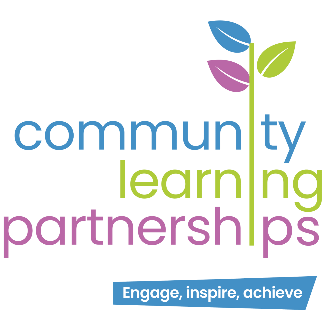 APPLICATION FOR EMPLOYMENTCan your referees be contacted if you are selected for interview?  1. Yes/No	2.  Yes/NoThe personal data provided on this document will be held for recruitment / employment purposes.  It will be processed, stored securely and kept for no longer than is necessary for the purposes in which it is provided, in accordance with the Data Protection Act 2018 and General Data Protection Regulation. Please complete this form in type or black inkPost applied forPost applied forWhere did you see the vacancy advertised?  Where did you see the vacancy advertised?  Where did you see the vacancy advertised?  Where did you see the vacancy advertised?  Where did you see the vacancy advertised?  Where did you see the vacancy advertised?  Where did you see the vacancy advertised?  PERSONAL DETAILSPERSONAL DETAILSPERSONAL DETAILSPERSONAL DETAILSPERSONAL DETAILSPERSONAL DETAILSPERSONAL DETAILSPERSONAL DETAILSPERSONAL DETAILSPERSONAL DETAILSPERSONAL DETAILSPERSONAL DETAILSPERSONAL DETAILSPERSONAL DETAILSPERSONAL DETAILSPERSONAL DETAILSPERSONAL DETAILSPERSONAL DETAILSPERSONAL DETAILSPERSONAL DETAILSPERSONAL DETAILSPERSONAL DETAILSPERSONAL DETAILSPERSONAL DETAILSSurnameForename(s)Forename(s)Forename(s)Forename(s)Forename(s)AddressPostcodePostcodePostcodePostcodeNational Insurance NumberNational Insurance NumberNational Insurance NumberNational Insurance NumberNational Insurance NumberNational Insurance NumberEmail Email Email Home telephone number:Home telephone number:Home telephone number:Home telephone number:Home telephone number:Mobile: Mobile: Are you subject to UK Immigration Control? Are you subject to UK Immigration Control? Are you subject to UK Immigration Control? Are you subject to UK Immigration Control? Are you subject to UK Immigration Control? Are you subject to UK Immigration Control? Are you subject to UK Immigration Control? Are you subject to UK Immigration Control? YesYesYesNoNoIf yes, do you have an unrestricted entitlement to take up employment in the ?If yes, do you have an unrestricted entitlement to take up employment in the ?If yes, do you have an unrestricted entitlement to take up employment in the ?If yes, do you have an unrestricted entitlement to take up employment in the ?If yes, do you have an unrestricted entitlement to take up employment in the ?If yes, do you have an unrestricted entitlement to take up employment in the ?If yes, do you have an unrestricted entitlement to take up employment in the ?If yes, do you have an unrestricted entitlement to take up employment in the ?If yes, do you have an unrestricted entitlement to take up employment in the ?If yes, do you have an unrestricted entitlement to take up employment in the ?If yes, do you have an unrestricted entitlement to take up employment in the ?If yes, do you have an unrestricted entitlement to take up employment in the ?If yes, do you have an unrestricted entitlement to take up employment in the ?If yes, do you have an unrestricted entitlement to take up employment in the ?If yes, do you have an unrestricted entitlement to take up employment in the ?If yes, do you have an unrestricted entitlement to take up employment in the ?If yes, do you have an unrestricted entitlement to take up employment in the ?YesYesNoIf no please give details If no please give details If no please give details If no please give details Please give details of any unspent criminal convictionsPlease give details of any unspent criminal convictionsPlease give details of any unspent criminal convictionsPlease give details of any unspent criminal convictionsEDUCATIONAL DETAILSEDUCATIONAL DETAILSEDUCATIONAL DETAILSEDUCATIONAL DETAILSPlease give details of secondary schools, colleges etc (starting with the most recent)Please give details of secondary schools, colleges etc (starting with the most recent)Please give details of secondary schools, colleges etc (starting with the most recent)Please give details of secondary schools, colleges etc (starting with the most recent)Name & address of InstitutionDatesDatesQualifications gained with gradesFrom ToTRAINING AND DEVELOPMENTTRAINING AND DEVELOPMENTPlease use the space below to give details of any training or non-qualification-based development which is relevant to the post and supports your application.Please use the space below to give details of any training or non-qualification-based development which is relevant to the post and supports your application.Training CourseCourse Details (including length of course/nature of training)CURRENT MEMBERSHIP OF ANY PROFESSIONAL BODY/ORGPlease give details:CURRENT EMPLOYMENT/MOST RECENT EMPLOYERCURRENT EMPLOYMENT/MOST RECENT EMPLOYERCURRENT EMPLOYMENT/MOST RECENT EMPLOYERCURRENT EMPLOYMENT/MOST RECENT EMPLOYERCURRENT EMPLOYMENT/MOST RECENT EMPLOYERPlease include any previous experience (paid or unpaid)Please include any previous experience (paid or unpaid)Please include any previous experience (paid or unpaid)Please include any previous experience (paid or unpaid)Please include any previous experience (paid or unpaid)Name and Address of Present EmployerName and Address of Present EmployerStart DateJob Title Job Title Current Salary££Period of Notice RequiredPeriod of Notice RequiredMain DutiesMain DutiesMain DutiesMain DutiesMain DutiesDate left if applicable Reason for leavingPREVIOUS EMPLOYMENTPREVIOUS EMPLOYMENTPREVIOUS EMPLOYMENTPREVIOUS EMPLOYMENTName & address of EmployerDatesDatesMain DutiesFrom ToReason for leavingName & address of EmployerDatesDatesMain DutiesFrom ToReason for leavingReason for leavingReason for leavingFURTHER INFORMATIONPlease provide below how you best meet the requirements of the post as outline in the person specification.  You should provide examples and evidence of previous relevant experience and how you have used specific skills.  Please continue on a separate sheet if necessary (maximum of 1 additional side of A4).REFEREES (one should be current or most recent employer)REFEREES (one should be current or most recent employer)Name:Occupation:Address:Postcode:		Telephone no:				Email:  Relationship:Name:Occupation:Address:Postcode:		Telephone no:				Email:  Relationship:OTHER DETAILSOTHER DETAILSOTHER DETAILSOTHER DETAILSOTHER DETAILSOTHER DETAILSOTHER DETAILSDo you hold a driving licence valid in the UK?YesNoDo you have access to a vehicle for work use?YesNoPlease give dates when you are not available for interviewPlease give dates when you are not available for interviewPlease give dates when you are not available for interviewPlease give dates when you are not available for interviewPlease give dates when you are not available for interviewPlease give dates when you are not available for interviewPlease give dates when you are not available for interviewDECLARATIONDECLARATIONDECLARATIONDECLARATIONStatement to be signed by the applicantPlease complete the following declaration and sign it in the appropriate place below.  I give consent that the personal data provided within this application can be used by Learning Partnerships to process my employment application and they can hold my personal data in line with General Data Protection Regulation (GDPR) and Data Protection Act 2018. I understand that the data obtained during the recruitment process will be kept until a final decision on my application has been made and in the event this is unsuccessful my data will be destroyed after a period of three months.I confirm that all the information given by me on this form is correct and accurate and understand that if any of the information I have provided is later found to be false or misleading, any offer of employment may be withdrawn or employment terminated.  Statement to be signed by the applicantPlease complete the following declaration and sign it in the appropriate place below.  I give consent that the personal data provided within this application can be used by Learning Partnerships to process my employment application and they can hold my personal data in line with General Data Protection Regulation (GDPR) and Data Protection Act 2018. I understand that the data obtained during the recruitment process will be kept until a final decision on my application has been made and in the event this is unsuccessful my data will be destroyed after a period of three months.I confirm that all the information given by me on this form is correct and accurate and understand that if any of the information I have provided is later found to be false or misleading, any offer of employment may be withdrawn or employment terminated.  Statement to be signed by the applicantPlease complete the following declaration and sign it in the appropriate place below.  I give consent that the personal data provided within this application can be used by Learning Partnerships to process my employment application and they can hold my personal data in line with General Data Protection Regulation (GDPR) and Data Protection Act 2018. I understand that the data obtained during the recruitment process will be kept until a final decision on my application has been made and in the event this is unsuccessful my data will be destroyed after a period of three months.I confirm that all the information given by me on this form is correct and accurate and understand that if any of the information I have provided is later found to be false or misleading, any offer of employment may be withdrawn or employment terminated.  Statement to be signed by the applicantPlease complete the following declaration and sign it in the appropriate place below.  I give consent that the personal data provided within this application can be used by Learning Partnerships to process my employment application and they can hold my personal data in line with General Data Protection Regulation (GDPR) and Data Protection Act 2018. I understand that the data obtained during the recruitment process will be kept until a final decision on my application has been made and in the event this is unsuccessful my data will be destroyed after a period of three months.I confirm that all the information given by me on this form is correct and accurate and understand that if any of the information I have provided is later found to be false or misleading, any offer of employment may be withdrawn or employment terminated.  SignatureDate